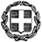 ΕΛΛΗΝΙΚΗ ΔΗΜΟΚΡΑΤΙΑΥΠΟΥΡΓΕΙΟ ΠΑΙΔΕΙΑΣ & ΘΡΗΣΚΕΥΜΑΤΩΝΠΕΡ/ΚΗ Δ/ΝΣΗ Π/ΘΜΙΑΣ ΚΑΙ Δ/ΘΜΙΑΣ ΕΚΠ/ΣΗΣ ΑΤΤΙΚΗΣ Δ/ΝΣΗ Π/ΘΜΙΑΣ ΕΚΠ/ΣΗΣ Γ ΑΘΗΝΑΣ15ο ΔΗΜ.ΣΧΟΛΕΙΟ ΙΛΙΟΥ ΠΡΙΑΜΟΥ 187 13122-ΙΛΙΟΝ ΠΛΗΡ: ΑΓΓΕΛΟΣ ΧΑΛΙΔΑΣ ΤΗΛ: 2102634180Email: 15dimili@sch.grΙΛΙΟΝ, 10/2/2023Α.	ΓΙΑ ΕΓΓΡΑΦΕΣ ΣΤΗΝ	Α’	ΤΑΞΗΣας ανακοινώνουμε ότι στην Α’ τάξη του Δημοτικού Σχολείου για το σχολικό έτος 2023-2024 εγγράφονται οι μαθητές οι γεννηθέντες το έτος 2017, σύμφωνα με την υπ΄αριθμ: : Φ.6/15012/Δ1/9-2-2023 «Εγγραφές μαθητών/μαθητριών στα Δημοτικά Σχολεία για το σχολικό έτος 2023-24» του ΥΠΑΙΘ.Οι εγγραφές θα πραγματοποιηθούν από την 1η μέχρι και την 20η Μαρτίου 2023 τις εργάσιμες ημέρες κατόπιν τηλεφωνικής επικοινωνίας με το σχολείο στο 2102634180, ώστε να προγραμματισθεί η επίσκεψη για την αίτηση εγγραφής. Για περισσότερες πληροφορίες μπορείτε να απευθύνεστε στο Γραφείο της Διεύθυνσης του Σχολείου στο 2102634180- ή μέσω ηλεκτρονικής σας επιστολής στο: 15dimili@sch.gr.Η περιοχή που αντιστοιχεί στο 15ο Δημοτικό Σχολείο περικλείεται από τις οδούς:Αχιλλέως-Εκάβης-Ανδρομάχης-Πηνελόπης-Δραγουμάνου-Ραδιοφωνίας- Πάργας-Αγίου Νικολάου-Θηβών.Για την εγγραφή τα απαιτούμενα δικαιολογητικά είναι:α. Πιστοποιητικό γέννησης Δήμου ή Κοινότητας, το οποίο αναζητείται αυτεπαγγέλτως από το σχολείο.β. Επίδειξη του βιβλιαρίου υγείας του μαθητή και φωτοτυπημένο αντίγραφο της σελίδας των εμβολίων στο οποίο να φαίνεται ότι έγιναν τα προβλεπόμενα εμβόλια στο Εθνικό Πρόγραμμα Εμβολιασμών.γ. Το Ατομικό Δελτίο Υγείας Μαθητή (Α.Δ.Υ.Μ.), το έντυπο το παίρνετε από το σχολείο.δ. Βεβαίωση φοίτησης από το νηπιαγωγείο. Σε περίπτωση μη φοίτησης σε νηπιαγωγείο ο γονέας /κηδεμόνας υποβάλλει αίτηση προς το Διευθυντή Εκπαίδευσης Π.Ε., ο οποίος εξετάζει τους λόγους και εγκρίνει ή όχι την εγγραφή στο Δημοτικό Σχολείο.ε. Αποδεικτικό στοιχείο, στο οποίο να φαίνεται η διεύθυνση μόνιμης κατοικίας των γονέων του μαθητή λογαριασμός (ΔΕΗ, ΕΥΔΑΠ) ή συμβόλαιο αγοράς κατοικίας ή μισθωτήριο συμβόλαιο κατοικίας θεωρημένο από τη ΔΟΥ σε ισχύ ή εκκαθαριστικό σημείωμα].Οι μαθητές εγγράφονται σύμφωνα με τα όρια της σχολικής περιφέρειας.H ανακοίνωση, τα δικαιολογητικά εγγραφής, καθώς και τα όρια της σχολικής περιφέρειας του σχολείου βρίσκονται και στην ιστοσελίδα του σχολείου: 15dimiliou.weebly.comΟ ΔΙΕΥΘΥΝΤΗΣΑΓΓΕΛΟΣ ΧΑΛΙΔΑΣ